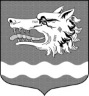 Администрация муниципального образования Раздольевское сельское поселение муниципального образования Приозерский муниципальный район Ленинградской областиПОСТАНОВЛЕНИЕ 21 декабря 2016 года                                                                                            №  296  О внесении изменений и дополнений в постановление администрации № 157 от 12.07.2016 года  «Об утверждении  муниципальной программы «Обеспечение устойчивого функционирования и развития коммунальной инфраструктуры и повышение энергоэффективности в  муниципальном образовании Раздольевское сельское поселения на 2016 год»В соответствии с Федеральным законом Российской Федерации от 06 октября 2003 года  № 131-ФЗ «Об общих принципах организации местного самоуправления в Российской Федерации», Постановлением Правительства Ленинградской области от 14 ноября 2013 г. № 400 «Об утверждении государственной программы Ленинградской области "Обеспечение устойчивого функционирования и развития коммунальной и инженерной инфраструктуры и повышение энергоэффективности в Ленинградской области", Постановлением Правительства Ленинградской области от 29.12.2012 N 463 "О государственной программе Ленинградской области "Развитие сельского хозяйства Ленинградской области", администрация муниципального образования Раздольевское сельское поселение  ПОСТАНОВЛЯЕТ:1. Внести в постановление администрации № 157 от 12.07.2016 года «Об утверждении муниципальной программы «Обеспечение устойчивого функционирования и развития коммунальной инфраструктуры и повышение энергоэффективности в  муниципальном образовании Раздольевское сельское поселения на 2016 год» следующие изменения и дополнения:1.1.Приложение к постановлению администрации № 157 от 12.07.2016 года «Об утверждении муниципальной программы «Обеспечение устойчивого функционирования и развития коммунальной инфраструктуры и повышение энергоэффективности в  муниципальном образовании Раздольевское сельское поселения на 2016 год» изложить в новой редакции согласно приложению № 1 к настоящему постановлению.2. Настоящее постановление подлежит официальному опубликованию.3. Контроль за исполнением настоящего постановления возложить на заместителя главы администрации МО Раздольевское сельское поселение Шехмаметьеву А.Ш.Глава администрации                                                                                  А.Г.СоловьевС приложением можно ознакомиться на официальном сайте администрации МО Раздольевское сельское поселение МО Приозерский муниципальный район, http://раздольевское.рф/ 